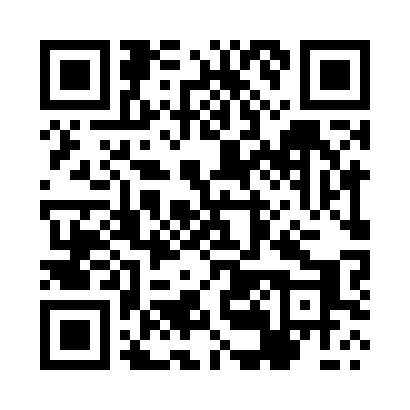 Prayer times for Chlebowice, PolandMon 1 Apr 2024 - Tue 30 Apr 2024High Latitude Method: Angle Based RulePrayer Calculation Method: Muslim World LeagueAsar Calculation Method: HanafiPrayer times provided by https://www.salahtimes.comDateDayFajrSunriseDhuhrAsrMaghribIsha1Mon4:156:1512:455:127:169:092Tue4:126:1312:455:137:189:113Wed4:096:1112:455:147:199:134Thu4:066:0912:445:167:219:165Fri4:036:0612:445:177:239:186Sat4:006:0412:445:187:249:207Sun3:576:0212:435:197:269:238Mon3:545:5912:435:217:289:259Tue3:515:5712:435:227:309:2710Wed3:485:5512:435:237:319:3011Thu3:455:5312:425:247:339:3212Fri3:425:5012:425:257:359:3513Sat3:395:4812:425:267:369:3714Sun3:365:4612:425:287:389:4015Mon3:335:4412:415:297:409:4316Tue3:295:4212:415:307:419:4517Wed3:265:4012:415:317:439:4818Thu3:235:3712:415:327:459:5119Fri3:205:3512:405:337:479:5320Sat3:165:3312:405:347:489:5621Sun3:135:3112:405:367:509:5922Mon3:095:2912:405:377:5210:0223Tue3:065:2712:405:387:5310:0524Wed3:035:2512:395:397:5510:0725Thu2:595:2312:395:407:5710:1026Fri2:565:2112:395:417:5910:1327Sat2:525:1912:395:428:0010:1628Sun2:485:1712:395:438:0210:2029Mon2:455:1512:395:448:0410:2330Tue2:415:1312:395:458:0510:26